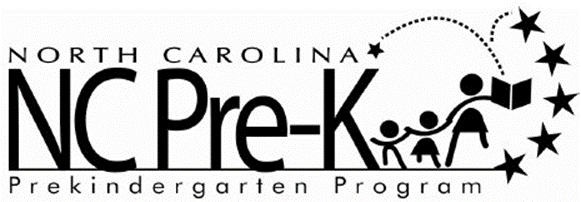 2020-2021 NC Pre-K Application Checklist(Must have all documentation for application to be complete) Birth Certificate: CCS- Certified or mothers copyWPS- Certified copy only Verification of Income-For each parent /guardian Most current w-2Tax ReturnIRS 1040One month’s worth of current paystubs Unemployment or social security benefits letterLegal documentation of alimony and or child supportProof of Residency: Must be two of the requiredUtility bill (electric, phone, water, cable)Rent receipt or leaseProperty tax listing Optional documents:Heath Assessment Immunization